BEAR LAKE TOWNSHIP198 E Bear Lake Rd SEKalkaska, MI 49646https://www.bearlaketownship.org/ NOTICE OF MEETING2021 MARCH BOARD OF REVIEW ORGANIZATIONAL MEETING(ACCEPTANCE OF THE 2021 ASSESSMENT ROLL)Tuesday March 2, 2021, 5:30 pm**ELECTRONIC MEETING**Please take notice that the organizational meeting of the March board of review will be held on Tuesday March 2, 2021 at 5:30 pm by electronic remote access (see included agenda).  Electronic, remote access, in accordance with Michigan law, will be implemented in response to COVID-19 social distancing requirements and limitations on the number of individuals in a meeting hall.Join Zoom Meeting
https://us02web.zoom.us/j/87232613251Meeting ID: 872 3261 3251
Passcode: 488785
One tap mobile
+19292056099,,87232613251#,,,,*488785# US (New York)
+13017158592,,87232613251#,,,,*488785# US (Washington DC)Dial by your location
+1 929 205 6099 US (New York)
+1 301 715 8592 US (Washington DC)
+1 312 626 6799 US (Chicago)
+1 669 900 6833 US (San Jose)
+1 253 215 8782 US (Tacoma)
+1 346 248 7799 US (Houston)
Meeting ID: 872 3261 3251
Passcode: 488785**In order to facilitate access to the remote meeting, Bear Lake Township will reimburse any member of the public who is charged by their phone provider for this call in the amount of the actual charge for this call upon presentation of a bill to the Township Clerk demonstrating an itemized charge for this call.  This does not apply to members of the public who have unlimited calling plans through their phone provider**Members of the township board of review can be contacted prior to the meeting by electors and members of the public as follows to provide input or ask questions on any business that will come before the board of review at this meeting:Member, Lark Samouelian, Chairperson: larkls@sbcglobal.net Member, Bill Spencer: wjspencerjr@gmail.com Member, Bill Diekman: (231) 258-0906Alternate Member, Dale Dorrance: daledorrance@yahoo.com Recording Secretary, George “Bud” Banker, Township Supervisor: gfbanker@gmail.com In addition, you may submit any comments that you have prior to the close of the meeting to the following address:Sally Murray, Township Assessor810 Cottageview Drive, Suite 301Traverse City, MI 49684BEAR LAKE TOWNSHIP198 E Bear Lake Rd SEKalkaska, MI 49646https://www.bearlaketownship.org/ AGENDA2021 MARCH BOARD OF REVIEW ORGANIZATIONAL MEETING
(ACCEPTANCE OF THE 2021 ASSESSMENT ROLL)Tuesday March 2, 2021, 5:30 pm1. Call to Order2. Roll Call with Declaration of Location3. Approve Agenda4. Conflict of Interest5. Accept Meeting Minutes:    2020 March Board of Review Organizational Meeting Minutes (Tuesday March 3, 2020, 10:00 am)    2020 March Board of Review Appeal Meeting Minutes (Monday March 9, 2020, 9am-3pm)    2020 March Board of Review Appeal Meeting Minutes (Friday March 13, 2020, 3pm-9pm)6. Public Comment7. New BusinessDate(s) for Appeal Meetings:Monday March 8, 2021, 3pm-9pmWednesday March 10, 2021, 9am-3pmOrganizational Matters:1. Election of ChairpersonMotion to Appoint _____________ made by ___________; seconded by ______________2. Appointment of SecretaryGeorge “Bud” Banker, Township Supervisor, will serve as secretary-per statuteReceive the 2021 Assessment Roll as prepared by the assessorPresented by Assessor, Sally Murray, MAAO2021 Tentative Assessed Value (Ad Valorem + Special Acts): _____________________________2021 Tentative Taxable Value (Ad Valorem + Special Acts): ______________________________Motion to Accept Roll made by ______________________; seconded by __________________Procedural Issues:1. Standardized Time duration for each petitioner to present their case2. Do petitioners have supporting documentation?3. Discussion-How to best facilitate ZOOM sessions?4. EtcPoverty Guidelines1. Discuss State Tax Commission Bulletin 3 of 20212. Federal Poverty Guidelines as published in State Tax Commission Bulletin 17 of 2020: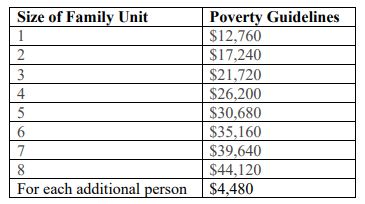 Disabled Veteran Exemptions 
Discuss applications on file to be considered at the next scheduled appeal meeting(s)Board CommentsPublic CommentAdjournmentMotion to adjourn at _________ am/pm made by ___________; seconded by ____________Submitted: _______________________________________George “Bud” Banker, Township SupervisorBoard of Review Recording Secretary